Sprawa: DZP-271-158/21						Kraków, 23 marca 2021r.ZESTAWIENIE ZŁOŻONYCH OFERTDotyczy: zamówienia publicznego realizowanego w trybie podstawowym bez przeprowadzenia negocjacji zgodnie z art. 275 pkt 1 nt „Sukcesywna dostawa mas protetycznych, podkładów, wosków i wierteł ” Identyfikator postępowania (ID): e84e168f-6891-4ee1-ad37-e9107a0cb116Do upływu terminu składania ofert, tj. do dnia 23 marca 2021r. do godz. 11:30 złożono 4 oferty:OFERTA nr 1, Część nr 2:Wykonawca: Kol-Dental Sp. z o.o. Sp.k., ul. Cylichowska 6, 04-769 Warszawa, NIP: 5241001593Cena:  68 690,55 zł brutto. Deklarowany przez Wykonawcę termin dostawy : 1-2 dni.OFERTA nr 2, Część nr 1:Wykonawca: OLIDENT Sp. z o.o., Depot Sp.k., ul. Christo Botewa 1B, 30-798 Kraków, NIP: 6793156058Cena: 51 754,94 zł brutto. Deklarowany przez Wykonawcę termin dostawy : 1-2 dniOFERTA nr 3, Część nr 2:Wykonawca: UNIMED Specjalistyczne Zaopatrzenie Medyczne Elżbieta Śniadach, ul. Senatorska, nr 18, 18-400 Łomża, NIP: 7180006136Cena: 82 135,68 zł brutto. Deklarowany przez Wykonawcę termin dostawy : 4 dni.OFERTA nr 4, Wykonawca: Meditrans sp. z o.o. sp.k., ul. Podlasie 16c, 25-108 Kielce, NIP: 6572896029Część nr 1 :Cena:  59 366,46 zł brutto. Deklarowany przez Wykonawcę termin dostawy : 1-2 dniCzęść nr 2 :Cena: 74 522,17 zł brutto. Deklarowany przez Wykonawcę termin dostawy : 1-2 dni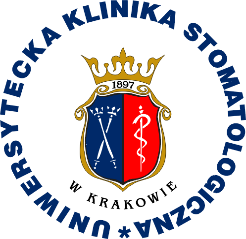 Uniwersytecka Klinika Stomatologicznaw Krakowie31-155 Kraków, ul. Montelupich 4tel. 012 424 54 24                  fax 012 424 54 90